Mod01-EHLR Basic Engaging with Your Community Knowledge AssessmentPlease complete the survey below. Thank you!Page 1Form Approved OMB No. 0923-0060Exp. Date 08/31/2022ATSDR estimates the average public reporting burden of this collection of information as 5 minutes per response, including the time for reviewing instructions, searching existing data/information sources, gathering and maintaining the data/information needed, and completing the collection of information. An agency may not conduct or sponsor, and a person is not required to respond to a collection of information unless it displays a currently valid OMB control number. Send comments regarding this burden estimate or any other aspect of this collection of information including suggestions for reducing this burden to CDC/ATSDR Information Collection Review Office; 1600 Clifton Road NE, MS H21-8 Atlanta, Georgia 30333; ATTN: PRA (0923-0060).My job title is:Environmental Health Professional Environmental ProfessionalTribal Environmental Specialist PlannerMunicipal/Tribal Agency Official DeveloperEnvironmental Non-profit/Non-profit Citizen/community memberStudent in public health, environmental science, planning, "STEM" disciplineNone of the aboveIn reference to the Engaging with Your Community module, please choose all that apply:Specifically useful for my work. If so, you can describe how below (optional)Quick refresherOffers me knowledge about a topic I am less familiar withGives me confidence to increase my skills in and understanding of community engagement related to land reuse sitesMotivates me to learn more about land reuse sites and ways I can be engagedNot needed for my work None of the above Other (please specify)If you selected "specifically useful for my work," above, please feel free to describe how here:If you selected "Other," above, please specify here:02/04/2023 12:16pm	projectredcap.org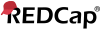 